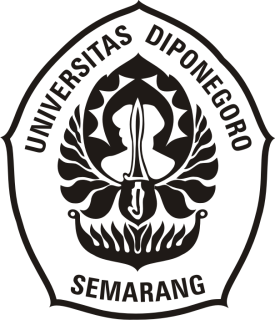 PENGGUNAAN RAGAM BAHASA HORMAT (KEIGO) DALAM REALITY COMPETITION SHOW &AUDITION – THE HOWLING」 リアリティショー「エンオーディションハウリング」における敬語SKRIPSIOleh :Dyah Ayu Nuraini13020218120042PROGRAM STUDI S1 BAHASA DAN KEBUDAYAAN JEPANGFAKULTAS ILMU BUDAYA UNIVERSITAS DIPONEGORO SEMARANG2023PENGGUNAAN RAGAM BAHASA HORMAT (KEIGO) DALAM REALITY COMPETITION SHOW &AUDITION – THE HOWLING」リアリティショー「エンオーディションハウリング」における敬語SKRIPSIDiajukan sebagai salah satu syarat menempuh Ujian Sarjana Program Strata 1Linguistik dalam Ilmu Bahasa dan Kebudayaan Jepang Fakultas Ilmu BudayaUniversitas DiponegoroOleh:Dyah Ayu Nuraini13020218120042PROGRAM STUDI S1 BAHASA DAN KEBUDAYAAN JEPANGFAKULTAS ILMU BUDAYA UNIVERSITAS DIPONEGORO SEMARANG2023HALAMAN PERNYATAANDengan sebenarnya penulis menyatakan bahwa skripsi ini disusun hasil karya penulis sendiri tanpa mengambil bahan dan hasil penelitian yang sudah ada kecuali yang telah penulis sebutkan dalam rujukan dan daftar pustaka. Penulis juga menyatakan bahwa skripsi ini tidak mengambil bahan dari publikasi tulisan orang lain, kecuali yang telah penulis sebutkan dalam rujukan dan daftar pustaka. Penulis bersedia menerima sanksi jika terbukti melakukan plagiasi atau penjiplakan.Semarang, 05 Juli 2023HALAMAN PERSETUJUANDisetujui oleh:Dosen Pembimbing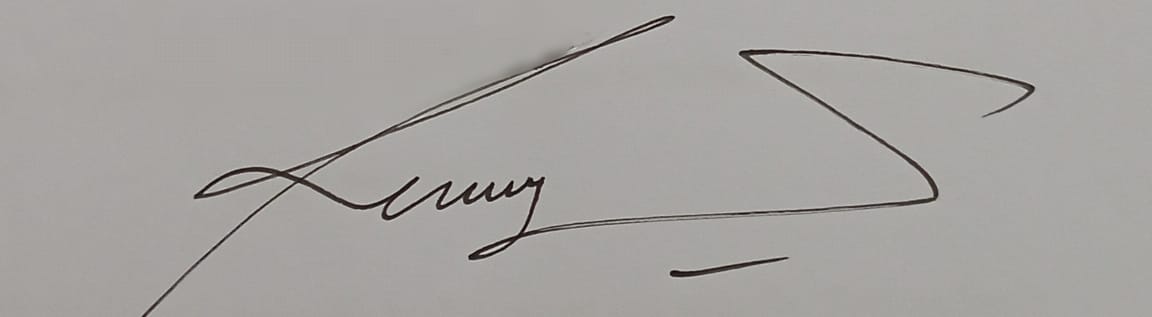 Reny Wiyatasari, S.S., M.Hum.NIP 197603042014042001HALAMAN PENGESAHANSkripsi dengan judul “Penggunaan Ragam Bahasa Hormat (Keigo) dalam Reality Competition Show 「&Audition – The Howling」” ini telah diterima dan disahkan oleh Panitia Ujian Skripsi Program Strata-1 Jurusan Bahasa dan Kebudayaan Jepang Fakultas Ilmu Budaya Universitas Diponegoro pada tanggal : 10 Agustus 2023.Tim Penguji SkripsiKetua,Reny Wiyatasari, S.S., M.Hum. NIP. 197603042014042001 				………...……………………..Anggota 1,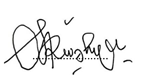 S.I. Trahutami, S.S., M.Hum.NIP. 197401032000122001 				………...……………………..Anggota 2,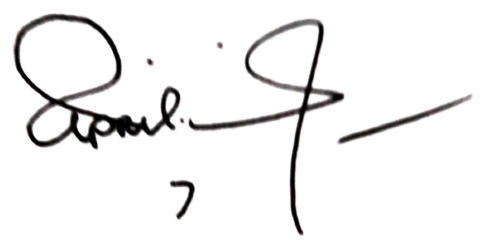 Elizabeth IHANR, S.S., M.Hum.NIP. 197504182003122001 				………...……………………..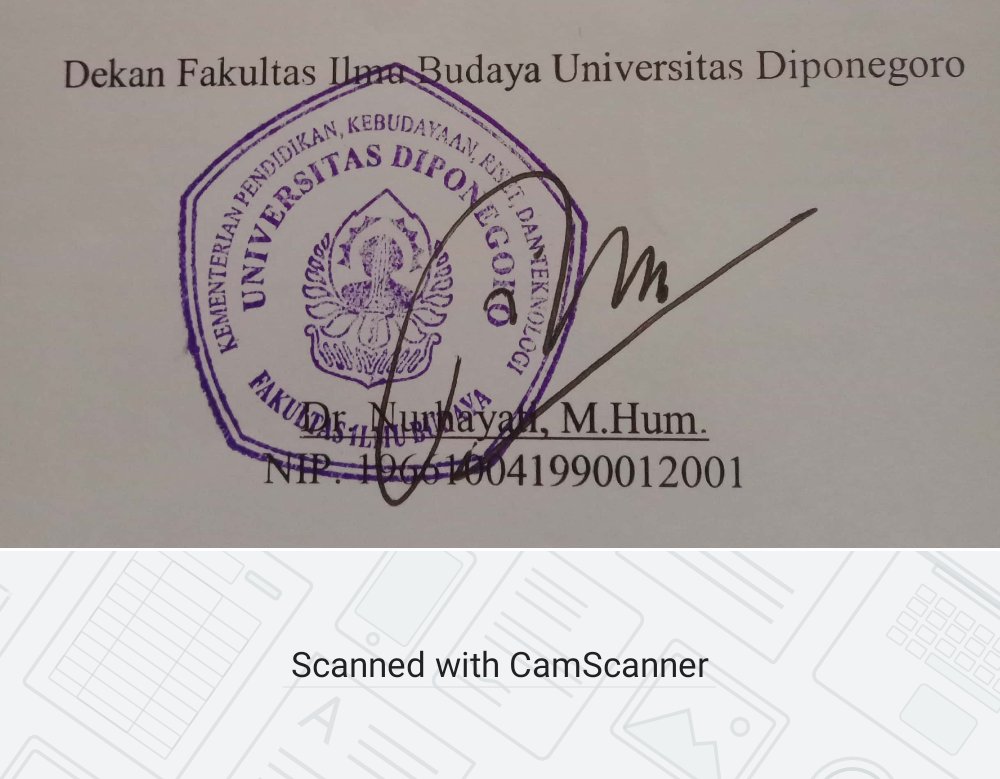 MOTTO DAN PERSEMBAHAN“So, surely with hardship comes ease. Surely with ‘that’ hardship comes ‘more’ ease.”(QS. Ash – Sharh: 5 – 6)“Don’t feel sorry. Don’t worry. Don’t be afraid. Now stop crying. To me, you’re very precious. For those who had a hard time today. I will tell you that I’m here. You’ve done well. I love you. I will hug you.”(Hug, Seventeen)PersembahanPuji syukur kehadirat Allah SWT atas berkat rahmat, hidayah, serta nikmat-Nya, penulis dapat menyelesaikan skripsi ini dengan baik.Terima kasih untuk diri penulis karena sudah bertahan dan berjuang sampai di titik ini.Penulis persembahkan skripsi ini teruntuk kedua orang tua penulis. Terima kasih atas semua dukungan, kasih sayang, dan doa yang tanpa putus tercurahkan kepada penulis selama ini.PRAKATAPuji syukur penulis panjatkan kepada Allah SWT atas segala rahmat, nikmat, taufik, dan hidayah-Nya sehingga penulis daoat menyelesaikan skripsi dengan judul “Penggunaan ragam bahasa hormat (keigo) dalam reality competition show” sebagai syarat untuk menyelesaikan studi S1 Bahasa dan Kebudayaan Jepang Fakultas Ilmu Bahasa Universitas Diponegoro dan meraih gelar Sarjana Linguistik.Shalawat serta salam penulis haturkan kepada junjungan Nabi Agung Muhammad SAW., teladan pembawa kebenaran yang selalu membimbing penulis agar tetap berada di jalan-Nya.Penulis menyadari tanpa adanya dukungan, bimbingan, dan bantuan dari berbagai pihak, penulisan skripsi ini tidak dapat penulis selesaikan. Dengan penuh rasa hormat, penulis menyampaikan ucapan terima kasih kepada:Dr. Nurhayati, M.Hum., selaku Dekan Fakultas Ilmu Budaya, Universitas Diponegoro Semarang.Budi Mulyadi, S.Pd., M.Hum., selaku Ketua Program Studi S1 Bahasa dan Kebudayaan Jepang, Fakultas Ilmu Budaya, Universitas Diponegoro Semarang.Reny Wiyatasari, S.S., M.Hum., selaku dosen pembimbing skripsi. Terima kasih atas waktu, arahan, dan bimbingan yang diberikan sehingga penulis dapat menyelesaikan skripsi ini dengan baik.Seluruh Dosen dan Staf Jurusan S1 Bahasa dan Kebudayaan Jepang, Fakultas Ilmu Budaya, Universitas Diponegoro Semarang.Mama, Ayah, Adik, dan semua keluarga, support system terbaik selama ini. Semoga selalu sehat dan selalu dalam lindungan Allah SWT. Terima kasih karena selalu percaya kepada penulis sehingga penulis dapat menyelesaikan skripsi ini.Terima kasih kepada diri sendiri penulis karena sudah mampu bertahan sampai saat ini. Terima kasih sudah mau bertahan di atas kaki mungil yang terlihat rapuh ini namun masih bisa berjalan sampai garis akhir. Mari kita berjuang kembali untuk babak kehidupan selanjutnya.Sahabat terbaik penulis Titiw, Dita, Luluk, Ell, dan Alifia, yang selalu menampung semua keluh kesah dan banyak hal. Terima kasih sudah selalu ada dari tahun pertama kuliah sampai saat ini dan semoga selamanya. Terima kasih sudah menjadi tempat berbagi kebahagiaan maupun kesedihan dan menjadi saksi dari proses kehidupan yang penulis alami sampai saat ini. Semoga kalian selalu diberikan kemudahan dan kelancaran dalam hal apapun.Sahabat SMA Saul dan Anis. Terima kasih karena masih berhubungan dengan penulis sampai saat ini. Terima kasih atas dukungan dan semangat yang diberikan kepada penulis.Teman-teman KKN Tim 1 Desa Sukodono. Terima kasih atas segala pengalaman, kenangan, dan bantuan selama KKN dan setelahnya.Teman-teman seperbimbingan Reny Sensei. Terima kasih atas segala waktu dan bantuannya.Teman-teman S1 Bahasa dan Kebudayaan Jepang 2018. Terima kasih atas pengalaman, kebersamaan, cerita, dan canda tawa selama ini. Kalina semua luar biasa, senang dapat mengenal kalian!Seluruh pihak yang telah membantu penulis dalam proses penyusunan skripsi ini yang tidak bisa penulis sebutkan satu per satu. Terima kasih atas doa, motivasi, dan dukungan yang telah diberikan.Choi Seungcheol, Yoon Jeonghan, Hong Jisoo, Moon Junhui, Kwon Soonyoung, Jeon Wonwoo, Lee Jihoon, Seo Myungho, Kim Mingyu, Lee Seokmin, Boo Seungkwan, Chwe Hansol, Lee Chan terima kasih atas lagunya yang selalu memberikan semangat kepada penulis. Terima kasih atas semua hal yang memberikan kehangatan dan motivasi kepada penulis di saat penulis sedang mengalami masa-masa sulit.Semarang, 05 Juli 2023DAFTAR ISIHALAMAN PERNYATAAN		iiiHALAMAN PERSETUJUAN		ivHALAMAN PENGESAHAN		vMOTTO DAN PERSEMBAHAN		viPRAKATA		viiDAFTAR ISI		xINTISARI		xiiiABSTRACT		xivBAB I 	PENDAHULUAN		11.1 Latar Belakang dan Permasalahan		11.1.1 Latar Belakang		11.1.2 Permasalahan		41.2 Tujuan Penelitian		51.3 Ruang Lingkup		51.4 Metode Penelitian		51.4.1 Metode Penyediaan Data		61.4.2 Metode Analisis Data		71.4.3 Metode Penyajian Data		81.5 Manfaat Penelitian		81.6 Sistematika Penulisan		9BAB II	 TINJAUAN PUSTAKA DAN KERANGKA TEORI		102.1 Tinjauan Pustaka		102.2 Kerangka Teori		132.2.1 Sosiopragmatik		132.2.2 Juju Hyougen atau Verba Yari-Morai		162.2.3 Ragam Bahasa Hormat (Keigo)		202.2.3.1 Sonkeigo		282.2.3.2 Kenjougo		322.2.3.3 Teineigo		362.2.4 &Audition – The Howling		40BAB III 	PEMAPARAN HASIL DAN PEMBAHASAN		413.1 Jenis dan situasi ragam bahasa hormat (keigo) yang terdapat dalam reality competition show &Audition – The Howling.		413.1.1 Sonkeigo		423.1.1.1 Penggunaan Sonkeigo dalam Situasi Santai		423.1.1.2 Penggunaan Sonkeigo karena Perbedaan Usia		443.1.1.3 Penggunaan Sonkeigo karena Perbedaan Jabatan pada Tempat Kerja		453.1.1.4 Penggunaan Sonkeigo karena Perbedaan Status Sosial …	473.1.2 Kenjougo		483.1.2.1 Penggunaan Kenjougo dalam Situasi Santai		483.1.2.2 Penggunaan Kenjougo karena Perbedaan Usia		503.1.2.3 Penggunaan Kenjougo karena Perbedaan Jabatan pada Tempat Kerja		523.1.2.4 Penggunaan Kenjougo karena Perbedaan Status Sosial	…	543.1.2.5 Penggunaan  Kenjougo dalam Situasi Formal		553.1.3 Teineigo		563.1.3.1 Penggunaan Teineigo dalam Situasi Santai		563.1.3.2 Penggunaan Teineigo karena Perbedaan Usia		573.1.3.3 Penggunaan Teineigo karena Perbedaan Jabatan pada Tempat Kerja		583.1.3.4 Penggunaan Teineigo karena Perbedaan Status Sosial …	593.1.3.5 Penggunaan Teineigo dalam Situasi Formal		613.2 Hubungan antar penutur ragam bahasa hormat (keigo) dalam reality competition show &Audition – The Howling		623.2.1 Hubungan Uchi no Hito dan Soto no Hito yang terdapat pada Reality Competition Show &Audition – The Howling		623.2.2 Hubungan Ue no Hito dan Shita no Hito yang terdapat pada Reality Competition Show &Audition – The Howling		663.2.3 Hubungan Shitashi dan Shitashikunai yang terdapat pada Reality Competition Show &Audition – The Howling		69BAB IV PENUTUP		711.1	Simpulan		714.2	Saran		73要旨			75DAFTAR PUSTAKA		80LAMPIRAN DATA		83BIODATA PENULIS		109INTISARINuraini, Dyah Ayu. 2023. “Penggunaan Ragam Bahasa Hormat (Keigo) dalam Reality Competition Show 「 &Audition – The Howling 」.”. Skripsi. Program Studi S1 Bahasa dam Kebudayaan Jepang, Fakultas Ilmu Budaya, Universitas Diponegoro. Dosen Pembimbing Reny Wiyatasari, S.S., M.Hum.Penelitian ini bertujuan untuk mendeskripsikan jenis dan situasi ragam bahasa hormat (keigo) serta menjelaskan hubungan antar penutur ragam bahasa hormat (keigo).Data yang digunakan berupa reality competition show yang dikumpulkan menggunakan metode simak dengan teknik simak bebas libat cakap dan teknik catat. Data dianalisis menggunakan metode padan dan dijelaskan menggunakan metode informal.Berdasarkan hasil penelitian, dapat disimpulkan bahwa pada reality competition show &Audition – The Howling ditemukan sebanyak 96 data pada kalimat yang terdapat keigo berupa 29 data berupa sonkeigo, 21 data kenjougo, dan 46 data berupa teineigo.Kata kunci: Keigo, Sonkeigo, Kenjougo, TeineigoABSTRACTNuraini, Dyah Ayu. 2023. “Use of Respectful Language Variety (Keigo) in Reality Competition Show 「 &Audition – The Howling 」.”. Thesis. Bachelor of Japanese Language and Culture Study Program, Faculty of Cultural Sciences, Diponegoro University. Supervisor Reny Wiyatasari, S.S., M.Hum.	This study aims to describe the types and situations of respectful language varietis (keigo) and explain the relationship between speakers of respectful language varieties (keigo).	The data used is in the form of a reality competition show collected using the simak method with simak bebas libat cakap techniques and catat techniques. The data was analyzed using padan method and explained using informal method.	Based on the results of the research, it can be concluded that in the reality competition show &Audition – The Howling there are 96 data were found in sentences that contained keigo in the form of 29 data in the form og sonkeigo, 21 data in the form of kenjougo, and 46 data in the form of teineigo.Keyword: Keigo, Sonkeigo, Kenjougo, Teineigo		Penulis,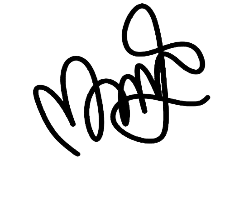 Dyah Ayu Nuraini		Penulis,Dyah Ayu Nuraini